Jack KerouacKerouacovy osudy byly stejně výjimečné jako osudy dalších autorů přiřazovaných k beat generation. Zásadním způsobem ho ovlivnila setkání s Burroughsem, Ginsbergem a zejména Nealem Cassadym. Jeho kniha Na cestě bývá považována za symbol beatnické literatury. Kerouac ale psal i poezii…  Pracovní list pro žáky středních škol je součástí kolekce Beat generation, jejímž cílem je přispět k poznání literárního hnutí, které vzniklo a mělo své hlavní představitele ve Spojených státech amerických. Kolekce je motivována stým výročím narození (12. března 1922) jedné z hlavních postav beat generation, kterou byl Jack Kerouac.  Jack Kerouac: Kniha haiku_________________________________________________Charakterizujte na základě videa žánr haiku v podání Jacka Kerouaca:………………………………………………………………………………………………………………………………………………………………………………………………………………………………………………………………………………………………………………………………………………………………………………………………………………………………………………………………………………………………………………………………………………………………………………………………………………………………………………………………………………………………………………………………………………………………………………………………………………………………………………………………………………………………………………………………………………………………………………………………………………………………………………………………………
…………………………………………………………………………………………………………………………………………………………………………………………………………………………………… …..…………………………………………………………………………………………………………………………………………………………………………………………………………………………………………………………………………………………………………………………………………………………………………………………………………………………………………………………………………………………………………………………………………………………………………………………Následující haiku napsal Jack Karouac. Nechte se jím inspirovat a napište vlastní haiku: ……………………………………………………………………………………………………………………………………………………………………………………………………………………………………
……………………………………………………………………………………………………………………………………………………………………………………………………………………………………
……………………………………………………………………………………………………………………………………………………………………………………………………………………………………………………………………………………………………………………………………………………………………………………………………………………………………………………………………………………………………………………………………………………………………………………………Co jsem se touto aktivitou naučil(a):………………………………………………………………………………………………………………………………………………………………………………………………………………………………………………………………………………………………………………………………………………………………………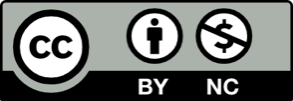 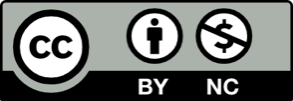 